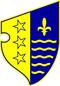 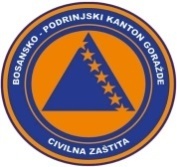                   BOSNA I HERCEGOVINA              FEDERACIJA BOSNE I HERCEGOVINE             BOSANSKO-PODRINJSKI KANTON GORAŽDE              Kantonalna uprava civilne zaštite                                  KANTONALNI OPERATIVNI CENTARBroj:17-40-1-200/22Goražde, 22.07.2022.godine.  Na osnovu člana 152. Zakona o zaštiti i spašavanju ljudi i materijalnih dobara od prirodnih i drugih nesreća ("Službene novine Federacije Bosne i Hercegovine", broj: 39/03, 22/06 i 43/10), a u vezi sa čl. 12. i 14. Pravilnika o organizovanju i funkcionisanju operativnih centara civilne zaštite ("Službene novine Federacije Bosne i Hercegovine", broj 09/19), dostavljamo Vam: R E D O V N I   I Z V J E Š T A J		Na osnovu prikupljenih informacija iz osmatračke mreže sa područja BPK-a Goražde, u posljednja 24 sata na području BPK-a Goražde, nisu zabilježene pojave opasnosti od prirodnih I drugih nesreća koje bi ugrožavale ljude i materijalna dobra.	Prema informaciji dobijenoj od Urgentnog centra Kantonalne bolnice Goražde, u posljednja 24 sata u Urgentnom centru obavljena su 43 pregleda. Dvije osobe su zadržane u Kantonalnoj bolnici Goražde radi liječenja.	Nisu zabilježene pojave novih, niti aktiviranja postojećih klizišta.	Kada je riječ o vodosnadbjevanju na području BPK Goražde snadbjevanje vodom  u posljednja 24 sata je bilo uredno, izuzev uobičajnih problema u pojedinim dijelovima Grada Goražda.	Vodostaji svih vodotokova na području BPK Goražde su stabilni.	Prema informaciji Elektrodistribucije-poslovna jedinica Goražde u posljednja 24 sata nije bilo prekida u snadbjevanju stanovništva električnom energijom na području BPK-a Goražde.	Prema informaciji iz Direkcije za ceste BPK-a Goražde putni  pravci R-448 i R-448A su prohodni i saobraćaj se odvija bez problema.DNEVNI IZVJEŠTAJ  o epidemiološkoj situaciji u vezi COVID-19 na području BPK GoraždeIzvještaj za dan:    21.07.2022.Zaključno  sa  21.07. pod zdravstvenim nadzorom su 33 osobe sa područja BPK. Dana  21.07.  uzorkovan je materijal kod  17 osoba  za testiranje na COVID-19. I to 7 u Kantonalnoj bolnici i 10 Dom zdravlja Gorazde.Završena su testiranja i prema rezultatima 7 osoba je pozitivno na COVID- 19.U poslednja  24 h oporavljene  su   4  osobe.Zaključno sa  21.07. na području BPK   su  22  aktivno zaražene  osobe koronavirusom (COVID-19), oporavljeno je ukupno 3970 osoba, a 127 osoba je preminulo (115 iz Goražda , 8  iz Ustikoline , 4 iz Prače).„A“ tim Federalne uprave civilne zaštite:         Dana 21.07.2022. godine po dojavi građana u ulici Ruždije Islamagića bb, Grad Goražde prijavljen je NUS. Radi se o minobacačkoj mini, 1 kom.  A tim FUCZ-e je navedeni NUS preuzeo 21.07.2022.godine i uskladištio  na propisani način.                Dana 21.07.2022. godine po dojavi građana na gradskom kupalištu Žanj, Grad Goražde prijavljen je NUS. Radi se o ručnoj bombi Goraždanka, 1 kom.  A tim FUCZ-e je navedeni NUS preuzeo 21.07.2022.godine i uskladištio  na propisani način.  Dana 21.07.2022. godine po dojavi građana u ulici Omladinska bb, Grad Goražde prijavljen je NUS. Radi se o stabilizatoru leta minobacačke mine 82mm, 1 kom.  A tim FUCZ-e je navedeni NUS preuzeo 21.07.2022.godine i uskladištio  na propisani način.DOSTAVLJENO :                                                             DEŽURNI OPERATIVAC:1. Premijerki Vlade BPK Goražde,                 			   Nedim Kurtović    2. Direktoru KUCZ BPK Goražde,                                                 3. Služba civilne zaštite Grada Goražda,                                     4. Služba civilne zaštite Općine Pale FBiH,5. Služba civilne zaštite Općine Foča FBiH i6. a/a.-